Дизайн-проект № 1 Установка хоккейной коробки по ул. Чкалова в п.Петровский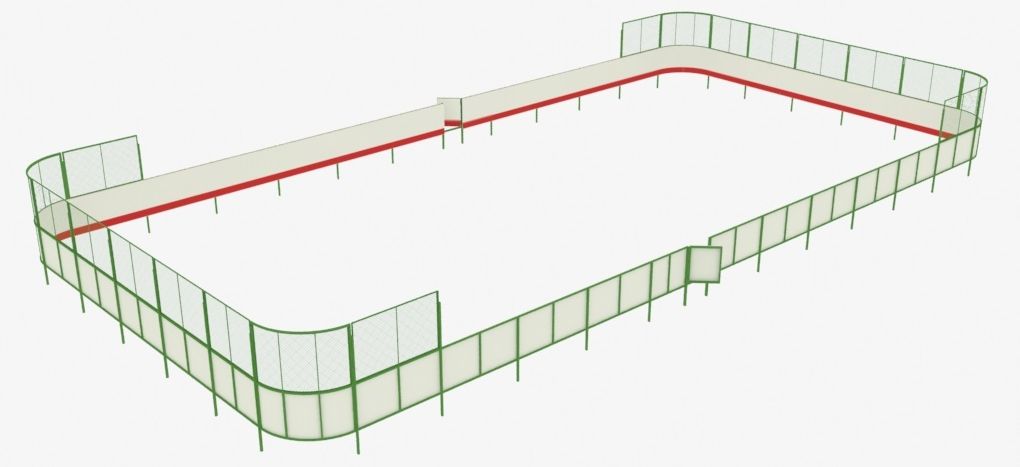 Площадь территории 800 кв.м.Виды работ:-установка хоккейной коробки 20x40м;- устройство асфальтового покрытия 800 кв.м. Дизайн-проект № 2Благоустройство общественной территории от многофункциональной площадки до входа на стадион по ул. Чкалова в п.Петровский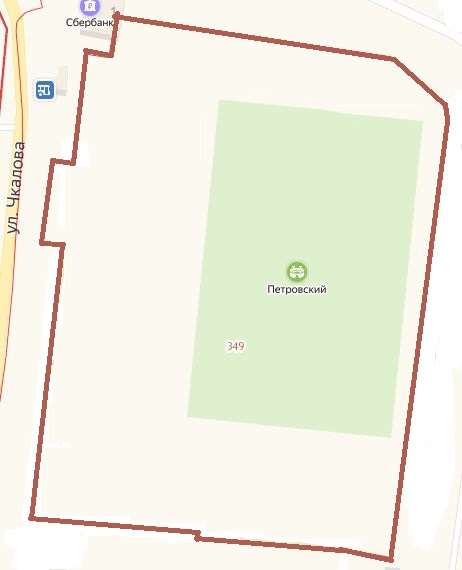 Площадь территории 3000 кв.м.Виды работ:1 - установка тренажерного комплекса с теневым навесом и безопасным покрытием;2 - установка воркаута с безопасным покрытием;3 - установка сцены для проведения мероприятий;4 - устройство тротуаров;5 - установка скамеек;6 - устройство безопасного покрытия волейбольной площадки